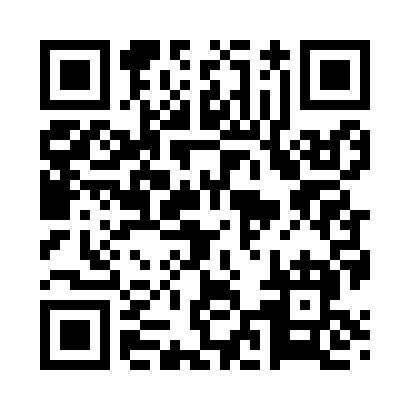 Prayer times for Vendome, Montana, USAMon 1 Jul 2024 - Wed 31 Jul 2024High Latitude Method: Angle Based RulePrayer Calculation Method: Islamic Society of North AmericaAsar Calculation Method: ShafiPrayer times provided by https://www.salahtimes.comDateDayFajrSunriseDhuhrAsrMaghribIsha1Mon3:445:431:335:439:2311:222Tue3:455:441:335:439:2211:213Wed3:465:451:335:449:2211:204Thu3:475:451:345:449:2211:205Fri3:485:461:345:449:2111:196Sat3:495:471:345:449:2111:187Sun3:505:471:345:449:2011:178Mon3:525:481:345:449:2011:169Tue3:535:491:345:439:1911:1510Wed3:545:501:345:439:1911:1411Thu3:565:511:355:439:1811:1312Fri3:575:521:355:439:1811:1113Sat3:595:521:355:439:1711:1014Sun4:005:531:355:439:1611:0915Mon4:025:541:355:439:1511:0816Tue4:035:551:355:439:1511:0617Wed4:055:561:355:429:1411:0518Thu4:075:571:355:429:1311:0319Fri4:085:581:355:429:1211:0220Sat4:105:591:355:429:1111:0021Sun4:126:001:355:419:1010:5822Mon4:136:011:355:419:0910:5723Tue4:156:031:365:419:0810:5524Wed4:176:041:365:409:0710:5325Thu4:186:051:365:409:0610:5226Fri4:206:061:365:409:0510:5027Sat4:226:071:365:399:0310:4828Sun4:246:081:355:399:0210:4629Mon4:266:091:355:389:0110:4430Tue4:276:101:355:389:0010:4231Wed4:296:121:355:378:5810:41